Конспект для группы компенсирующей направленности для детей ЗПР на тему «Весна» ( с методическим обоснование)Возраст детей 5-6 летОбразовательная область:Ознакомление с окружающим миром в соответствие АООП;Коррекционное – развивающего обучения по теме «Весна» ( в соответствие с тематическим – календарным планированием для групп комбинированного вида старшего возраста)Продолжительность занятия – 25мин.ЦЕЛЬ: закрепления понятия времени года «Весна».ЗАДАЧИ:Коррекция и развитие мыслительной деятельности, развитие памяти, внимания, навыка построения логической цепочки, умению формировать понятия, выполнение заданий способствующего развитию произвольности, внутреннего плана действия, развитие сенсорного восприятия.Интеграция образовательных областей:Познание, коммуникации, здоровья.Познавательное развитие:Расширять знание детей о времени года «Весна», углубить представление о сезонных изменениях в природе, воспитывать интерес к изучению природных явлений. Закрепить сознание детей признаки весны.Речевое развитие:Развивать умение строить полный ответ, умение слушать внимательно. Стимулировать желание участвовать в беседе, развивать слуховое внимание. Активизировать словарь детей в соответствие с лексической темой «Весна». Отгадывание загадок о весне.Социально – коммуникативной развитие:Создать ситуацию успешности, воспитывать умение работать в группе, формировать навыки вежливости.Физическое развитие:Развивать крупную и мелкую моторику, двигательную активность.ОБОРУДОВАНИЕДемонстрационный материал:Изображение весенних и зимних пейзажей. Картинки: солнца, тучки, медведя в берлоге, зашумленные картинки.        Игрушки: медвежонок, мячик. Музыкальное сопровождение: шум ветра, весенняя капель.Раздаточный материал: счетные палочки, прищепки, тыквенные семена. ХОД ЗАНЯТИЯ:Организационный момент:Дефектолог: «Наши умные головки»     Наши умные головки
Будут думать много, ловко.
Ушки будут слушать,
Ротик четко говорить.
Ручки будут хлопать,
Ножки будут топать.
Спинки выпрямляются,
Друг другу улыбаемся.Дефектолог: Ребята, а вы умеете отгадывать загадки? (да)Солнце печёт, Липа цветёт. Рожь поспевает, Когда это бывает? (Весной)Дефектолог: Ребята, а вы знаете, какое время года наступило? (весна) Правильно, зима закончилась совсем недавно, а весна только наступила.  (Звуки сильного ветра).Дефектолог: Ребята, посмотрите на доску, тут развешены картинки, но подул сильный ветер и все картинки перемешал, давайте уберем зимние картинки и оставим только весенние.Ответы детей (дефектолог помогает отвечать детям не односложным ответом)Эту картинку нужно убрать, потому что много снега - это зима.Эту картинку нужно убрать, на этой картинке зима, потому что дети тепло одеты и кормят птиц.Дефектолог: Ребята, почему вы оставили эти картинки? Ответы детей (дефектолог помогает отвечать детям не односложным ответом)На этой картинке весна, потому что тает снег и текут ручьи. Снег на картинке есть, но его мало.На этой картинке весна, потому что ярко светит солнце, текут ручьи и возвращаются птицы.Дефектолог: Молодцы,  справились с заданием!Ребята, а как вы думаете, почему тает снег?С чего начинается весна?Без чего весна не наступит? (солнышко)Дефектолог: Весной солнышко светит намного сильнее, чем зимой и день становится длиннее.Посмотрите на мольберт, снежная тучка спрятала солнышко, и оно не может пробить свои лучики на землю. Давайте поможем солнышку!Игровое упражнение «сделай солнышко».Дети выкладывают солнце из палочек и круга.Из тыквенных семян.Из прищепок и круга.Дефектолог: Молодцы, какие прекрасные солнышки у вас получились, какие веселые и ровненькие лучики! Да и солнышко мы разбудили, давайте с ним поиграем!Самомассаж «солнышко». (дети повторяют слова и движения за пед.)Солнца лучик золотойПротянуло нам с тобой, (руки вперед)Носики подставили (гладят носик)Щечки все поджарили (гладят щечки)Зажмурили глазки и оказались в сказке!Открывайте глазки….Дефектолог: Ребята, солнышко растопило снег и с крыш закапало. Посмотрите на картинку, сколько сосулек тут висит. Ребята, а когда солнышко пригревает, что происходит с сосульками? (Ответ детей)-Давайте послушаем весеннюю капель. (Звучит музыка весенней капели).-Какие чудесные звуки, что же капает, (капли, талый снег, сосульки, от куда берутся сосульки (снег тает, превращается в воду, ночью становится холодно, вода замерзает).Дефектолог: Ребята, а сосульки можно брать в рот? Почему? (вода грязная, можно заболеть). Можно под ними стоять? (нет, сосульки могут упасть и стукнуть)Дефектолог: Ребята давайте немного с вами погуляем, но сначала оденемся. Физкультминутка: «Идем на прогулку»Мы снимаем тапки,Надеваем шапки,Шарфики, штанишки,Сапоги, пальтишки,Надеваем куртки – Готовы для прогулки!Посмотрите у нас на пути ручейки.-Снег тает, сосульки капают, и образуются ручейки, но нам они не страшны ведь мы надели резиновые сапожки! Давайте пройдем по ручейкам! (дети проходят по импровизированным ручейкам).• Коля пройди по широкому ручейку.• Вероника пройди по длинному ручейку.• Андрей перепрыгни короткий ручеек.• Коля пройди по узкому ручейку.Дефектолог: Молодцы ребята, вы справились, теперь вернемся в «садик»  (к столу) и посмотрим, что мы еще с вами будем делать. Давайте снимем верхнюю одежду и подойдем к столу,  где поиграем в игру  «найди лишнее».  (Дети находят лишний признак, обводят в кружок, объясняют почему).• Сосулька, веточка с почкой, снежинка.• Лужа, ручеек, санки.• Снеговик, проталина с цветочком, солнышко.Дефектолог: Молодцы, справились с заданием.Пригрело солнышко весной, закапали капели.В лесу проснулись муравьи и бурые медведи…- Ребята, смотрите, (показывает иллюстрацию) что это под елочкой? (берлога)А кто там спит? (медведь)А почему он спит? (потому что зимой все медведи спят)- Но ведь наступила весна, медведю пора просыпаться, давайте его разбудим!Игра "кричалка".• Крикнем все ему ау, а в ответ услышим у-у-у! Повторите громко.• Скажем все иди сюда, он ответит а-а-а! Повторите тихим голосом.• Крикнем мишенька ты где? Отвечает он бе-бе-бе! Повторите шепотом.• Просыпайся, хватит спать, отвечает он ать-ать-ать! Повторите громко.• Мишка с нами поиграй, а в ответ мы слышим ай-ай-ай! Повторите как я с выражением.Ребята посмотрите, проснулся медведь? (нет, он спит)Давайте выполним еще одно задание, может он проснется.Упражнение «зашумленные картинки» (дети находят на картинке медведя и закрашивают его).Дефектолог: Посмотрите, ребята медведь проснулся. (Пауза, достается игрушка медведь и садится на стол) Давайте с мишкой поиграем в мячик.Упражнение слова антонимы. (Пед. бросает мяч, ребенок называет слова антонимы, бросает мяч обратно).*Зима ушла, а весна (пришла).*Зима холодная, а весна (теплая).*Зимой день короткий, а весной (длинный).Дефектолог: А еще мишка хочет задать вам хитрые вопросы, давайте на них ответим…• Набухают листочки или почки?• Порхают птички или лисички?• Тает снежинка или слезинка?• Журчат ручьи или грачи?• Прилетают насекомые или птицы?-Какие вы у меня, молодцы, и с этим заданием справились! Мишка очень доволен и хочет подарить вам подарки. (Детям наклеиваются наклейки на одежду.) - Мишке пора домой, давайте с ним попрощаемся. (Ребята прощаются с медведем)Дефектолог:  Ребята, вам понравилось наше занятие? А что больше всего? (Ответы детей) Какие весенние приметы вы запомнили? (Ответы детей) Дефектолог: Ребята, вы сегодня узнали много нового и интересного, но пришло время прощаться, прейдя в группу, расскажите своим друзьям, что вы сегодня узнали и делали на занятии. До свидания.МЕТОДИЧЕСКОЕ ОБОСНОВАНИЕ ЗАНЯТИЯВыбор темы для занятия был обоснован календарно- тематическим планированием в соответствие с АООП для детей с ОВЗ старшей группы. В программе предусмотрено раздельное изучение времен года: осень, зима, весна, лето. Данное занятие относится к теме «Весна».Определение комплектации детей для занятияВ группу для проведения занятия могут быть отобраны дети с задержкой психического  развития, дети с легкой степени умственной отсталости.При проведении занятия задачи реализуются в следующих моментах:Коррекционные задачи:Коррекция и развитие мыслительной деятельности, развитие памяти, внимания – происходит на протяжение всего занятия и при отгадывании загадок о весне. Навык, построение логической цепочки реализуется в том, что дети вспоминают понятие весна, какие изменения происходят в природе (смена одежды и т.д.), изменения в животном мире и т.д.Умение формировать понятие «Весна», что это время годаВыполнения задания способствующего развитию произвольности, внутреннего плана действия – реализуется в ходе движения с речью и выполнения заданий, решение проблемной ситуации – помочь солнышку пробить свои лучики на землю сквозь тучку (мольберт, картинку солнца и тучки).Развитие сенсорного восприятия – ощупывание предметов, выкладывание солнышка из счетных палочек, прищепках, тыквенных семян. Самомассаж лица.В ОБРАЗОВАТЕЛЬНЫХ ОБЛАСТЯХ:Познавательное развитие:Расширить знания детей о весне, дефференциация понятий весна и зима  - показ на доске картинок. Составление по ним кратких  ответов.Речевое развитие:Развивать умение строить полные ответы – дети ведут диалог с дефектологом. Умение слушать внимательно – дополнительной заинтересованности придает герой «медведь» - показ иллюстрации медведя, берлоги).Стимулирование желания участвовать в беседе – наводящие вопросы (А кто там стоит? А почему он спит?), кричалки, хоровые ответы.Развитие слухового внимания происходит в ходе всего занятия.Активизация словаря детей происходит  в ходе занятия и повторения за педагогом слов: - набухают листочки или почки?- порхают птички или лисички?- тает снежинка или слезинка?- журчат ручьи или грачи?- прилетают насекомые или птицы?Социально – коммуникативное развитие:Создание ситуации успешности – похвала за правильные ответы, дети знают ответ, а герои – нет, загадки, которые задаются – простые, доступные пониманию данной категории детей.Воспитание умения работать в группе реализуется в общих формах - двигательности, активности, доброжелательности, дисциплинированность реализуется в ходе занятия, во взаимодействии друг с другом, с педагогам и детьми.Физическое развитиеРазвитие крупной и мелкой моторики происходит в физкультминутках, двигательная активность предусмотрена в имитации  - одевания и ходьба на прогулке.Уровни подачи материалаВ зависимости от подготовленности детей и их индивидуальных особенностей материал подобран как визуальный, так и тактильный.Вопросы могут быть упрощены в ходе занятия, если дети не могут ответить, задаются наводящие вопросы или предъявляется картинка – подсказка.В ходе занятия задействованы следующие анализаторы:- зрительные- слуховые-тактильные.Рефлексия эмоционального состояния воспитанников  в течение занятия реализуется наблюдением за настроением детей, если эмоциональный фон повышается, то вводится дыхательное упражнение, а если реакция пассивная активизирующая физминутка, обратная связь реализуется приемом «вопрос – ответ»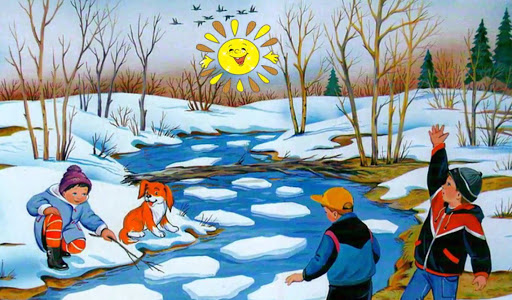 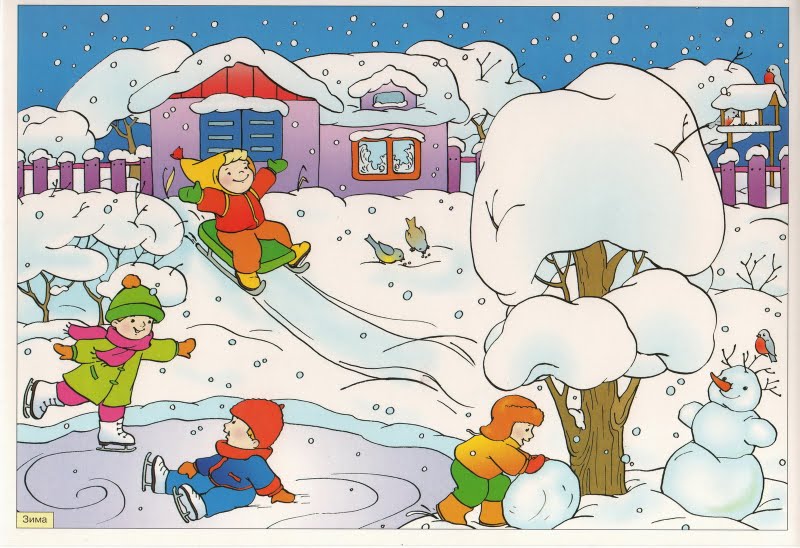 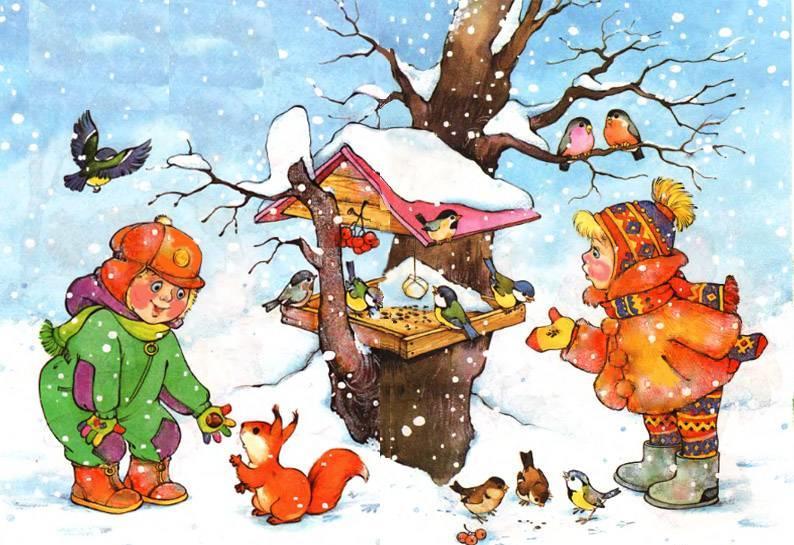 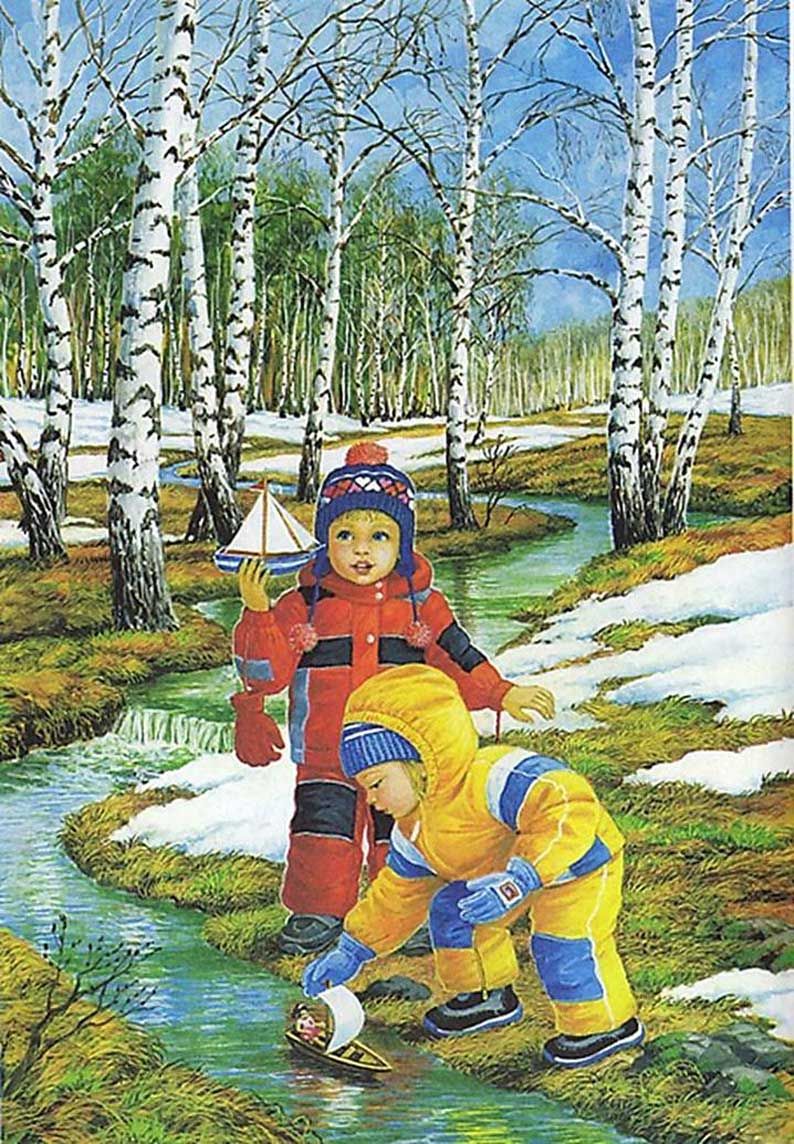 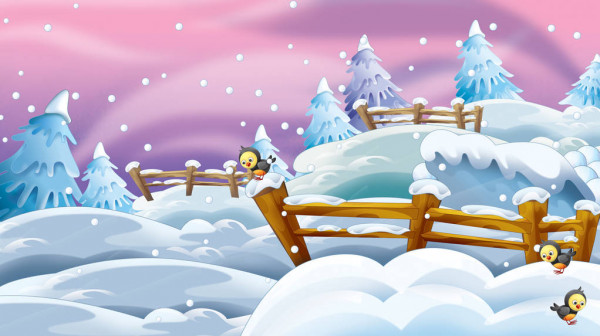 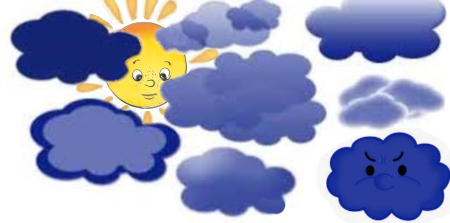 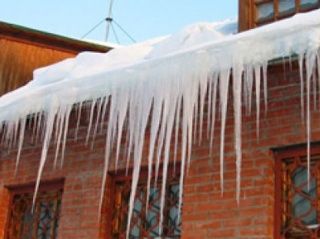 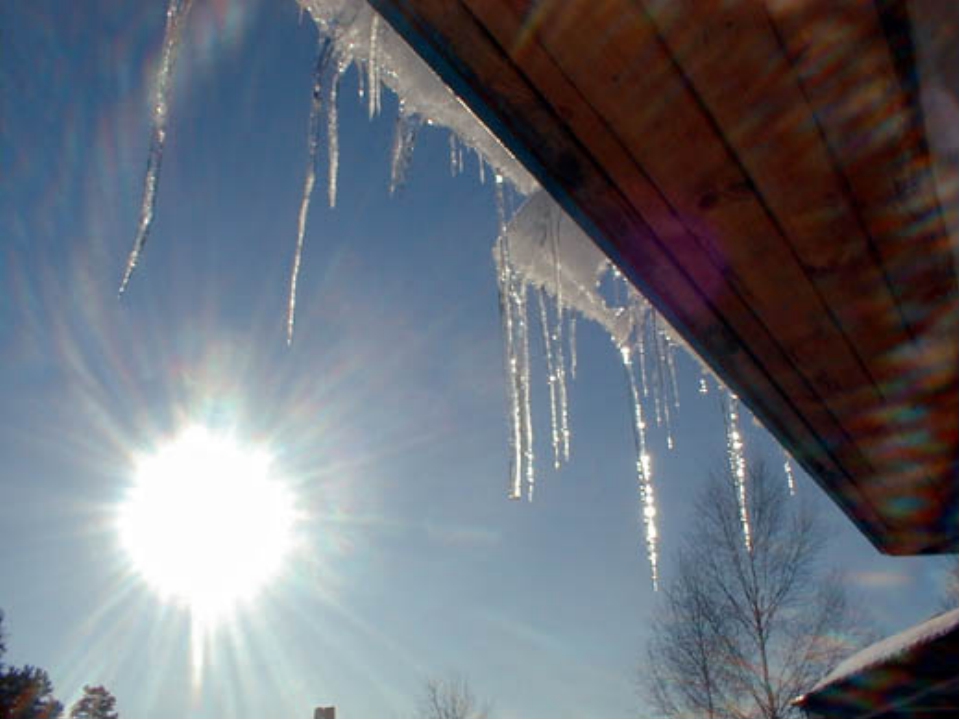 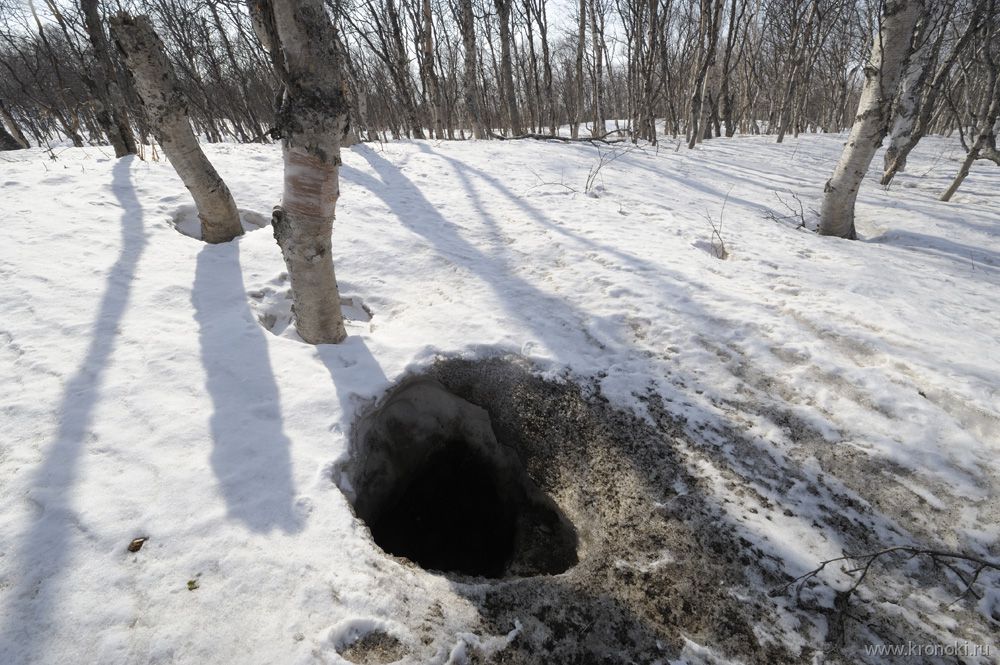 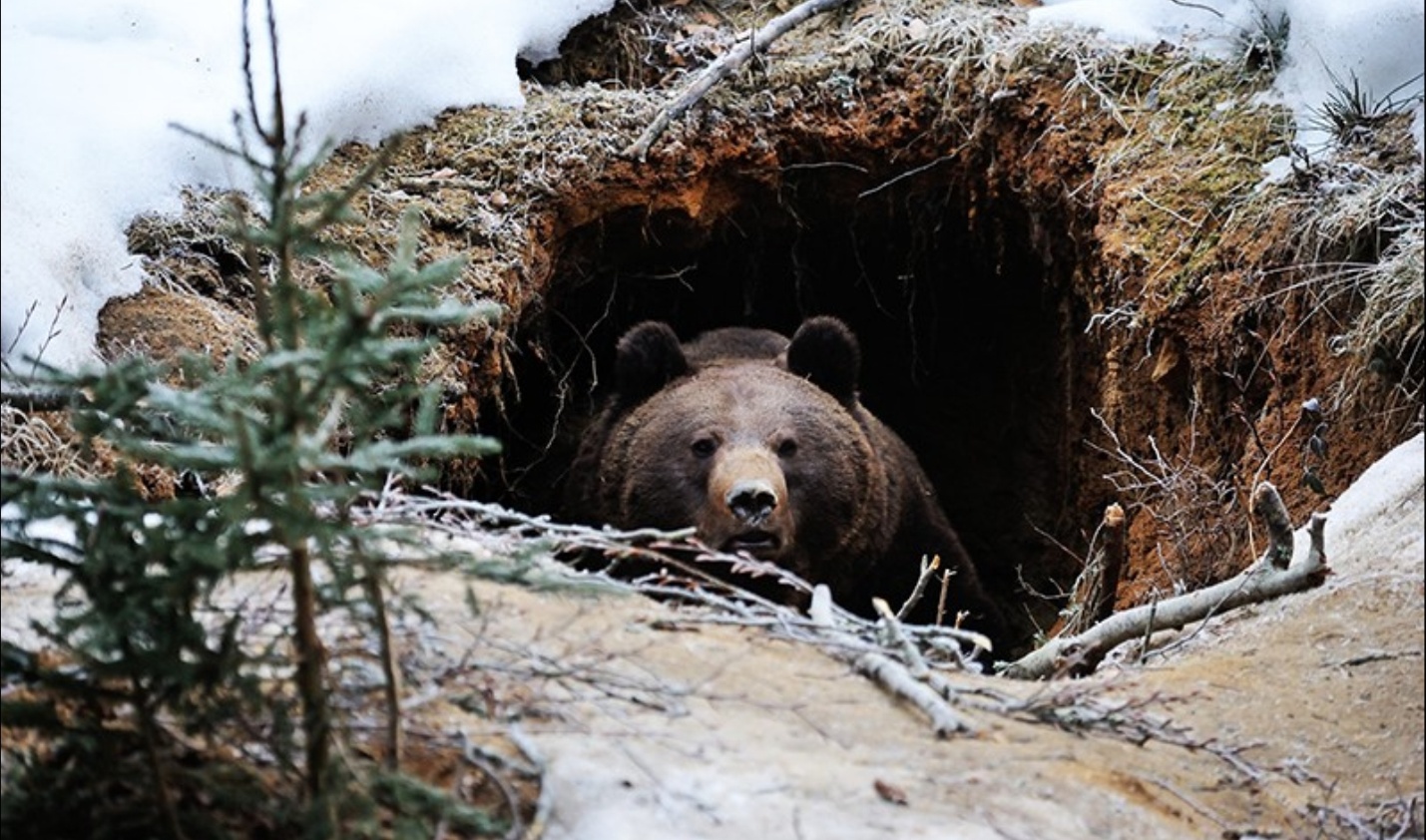 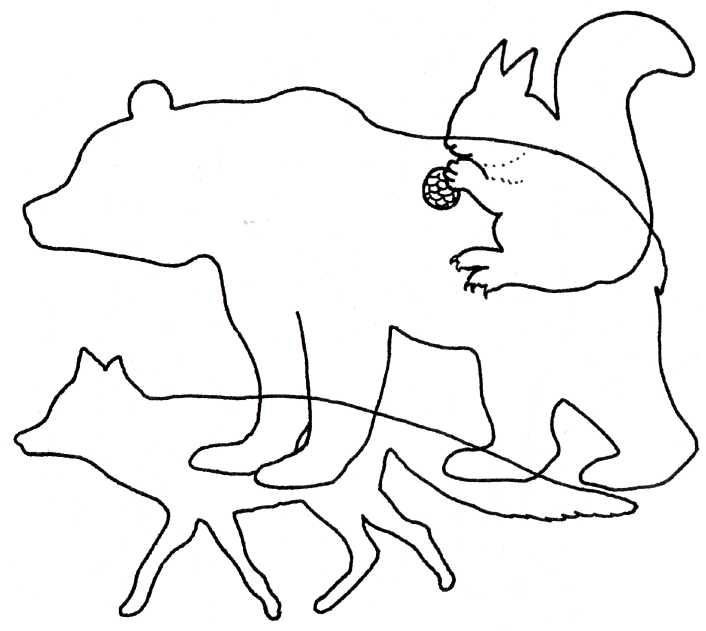 